Wielkopolski Urząd Wojewódzki w Poznaniu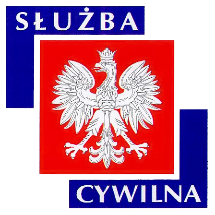 Ogłoszenie o naborze z dnia 13 kwietnia 2018 r.WYMIAR ETATU: 1 STANOWISKA: 1 Dyrektor Generalny poszukuje kandydatów\kandydatek na stanowisko:starszy specjalistado spraw: ustalania uprawnień do świadczeń rodzinnych i wychowawczegow Wydziale Koordynacji Systemów Zabezpieczenia Społecznego WUW w Poznaniu nr ref. 61/18MIEJSCE WYKONYWANIA PRACY:PoznańADRES URZĘDU:Al. Niepodległości 16/18 
61-713 Poznań WARUNKI PRACY• praca administracyjno-biurowa z wykorzystaniem komputera oraz urządzeń biurowych 
• zadania wykonywane w siedzibie Urzędu 
• zagrożenia biologiczne typowe dla pracy z dokumentacją 
• konieczność poruszania się po terenie urzędu w celu przekazaniu lub odebrania dokumentów 
• stanowisko pracy znajduje się na IV piętrze budynku biurowego 
• budynek wyposażony w windy osobowe, klatka schodowa o szerokości 140 cm, korytarz biurowy o szerokości 200 cm 
• drzwi wejściowe do pokoi biurowych o szerokości 70 cm 
• stanowisko pracy wyposażone w meble biurowe dostosowane do wymagań określonych dla stanowisk administracyjno-biurowych 
• praca przy monitorze ekranowym powyżej 4 godzin na dobę 
• pomieszczenia higieniczno-sanitarne w budynku nieprzystosowane dla osób niepełnosprawnych 
• budynek posiada podjazd dla osób niepełnosprawnych 

Pracownikom oferujemy: 
• stabilne zatrudnienie na podstawie umowy o pracę 
• dodatek stażowy 
• dodatkowe wynagrodzenie roczne 
• nagrody wypłacane z funduszu nagród uzależnione od osiąganych wyników pracy 
• możliwość podnoszenia kwalifikacji i rozwoju zawodowego (szkolenia w oparciu o indywidualny program rozwoju zawodowego, możliwość dofinansowania do studiów podyplomowych i kursów językowych) 
• dofinansowanie wypoczynku oraz różnych form aktywności kulturalno-oświatowej i sportowo-rekreacyjnej w ramach zakładowego funduszu świadczeń socjalnych 
• możliwość skorzystania z atrakcyjnej oferty ubezpieczenia grupowego 
• pracę w siedzibie Urzędu położonej w dogodnej lokalizacji w centrum miasta 
• ruchomy system czasu pracyZAKRES ZADAŃprowadzenie postępowań administracyjnych dotyczących ustalania świadczeń rodzinnych i wychowawczego oraz związanych z nienależnie pobranymi świadczeniami udział w postępowaniach odwoławczych, analiza składanych odwołań, przygotowanie pism do Samorządowego Kolegium Odwoławczego w danej sprawieprowadzenie i realizacja wniosków w sprawie świadczeń rodzinnych i wychowawczego przy wykorzystaniu oprogramowania Signitysporządzanie sprawozdań z realizacji wniosków na potrzeby sprawozdawczości prowadzonej przez Instytucję łącznikową (Ministerstwo Rodziny, Pracy i Polityki Społecznej)analiza wniosków przekazywanych przez organy właściwe w celu ustalenia zasadności zastosowania przepisów o koordynacji systemów zabezpieczenia społecznego wraz z ustaleniem koordynacji oraz określeniem właściwości i pierwszeństwa ustawodawstwa danego kraju w sprawiewspółpraca z instytucjami właściwymi i łącznikowymi państw członkowskich UE, EOG lub Szwajcarii (oraz innymi instytucjami w Polsce i za granicą) w zakresie wymiany informacji w przypadku osób przemieszczających się w granicach ww. państw i ubiegających się w tych państwach o świadczenia rodzinnepotwierdzanie formularzy z serii E400 oraz sporządzanie druków z serii F w przypadkach osób ubiegających się o świadczenia rodzinne na terenie państw członkowskich UE, EOG lub Szwajcarii w celu udzielenia instytucjom zagranicznym informacji niezbędnych do określenia właściwości koordynacji i pierwszeństwa w stosowaniu ustawodawstwa danego krajuWYMAGANIA NIEZBĘDNEwykształcenie: wyższe doświadczenie zawodowe: 2 lata w jednostkach sektora finansów publicznych znajomość języka angielskiego na poziomie komunikatywnym (min. B1)znajomość rozporządzenia Parlamentu Europejskiego i Rady (WE) nr 883/2004 w sprawie koordynacji systemów zabezpieczenia społecznego, rozporządzenia Parlamentu Europejskiego i Rady (WE) nr 987/2009 z dnia 16 września 2009 r. dotyczącego wykonywania rozporządzenia (WE) nr 883/2004 w sprawie koordynacji systemów zabezpieczenia społecznegoznajomość Decyzji nr F1 z dnia 12 czerwca 2010 r. dotyczącej wykładni art. 68 rozporządzenia Parlamentu Europejskiego i Rady (WE) nr 883/2004 odnoszącego się do zasad pierwszeństwa w przypadku zbiegu praw do świadczeń rodzinnychznajomość ustawy o świadczeniach rodzinnych, ustawy o pomocy państwa w wychowywaniu dzieci znajomość rozporządzenia Rady Ministrów w sprawie wysokości dochodu rodziny albo dochodu osoby uczącej się stanowiących podstawę ubiegania się o zasiłek rodzinny oraz wysokości świadczeń rodzinnych znajomość Kpaznajomość ustawy o ochronie danych osobowych, ustawy o służbie cywilnejumiejętność efektywnej komunikacji, dokładność, samodzielność, umiejętność rozwiązywania problemów, dobra organizacja pracy własnej i umiejętność zarządzania czasemposiadanie obywatelstwa polskiegokorzystanie z pełni praw publicznychnieskazanie prawomocnym wyrokiem za umyślne przestępstwo lub umyślne przestępstwo skarboweWYMAGANIA DODATKOWEwykształcenie: wyższe na kierunku: prawo, administracja, polityka europejska lub polityka społeczna doświadczenie zawodowe: w administracji publicznej na stanowisku związanym z wydawaniem decyzji administracyjnych odporność na stres, umiejętność pracy pod presją czasu, umiejętności analityczneDOKUMENTY I OŚWIADCZENIA NIEZBĘDNEŻyciorys/CV i list motywacyjnyKopie dokumentów potwierdzających spełnienie wymagania niezbędnego w zakresie wykształceniaKopie dokumentów potwierdzających spełnienie wymagania niezbędnego w zakresie doświadczenia zawodowego / stażu pracyKopia dokumentu potwierdzającego znajomość wymaganego języka obcego lub pisemne oświadczenie kandydata o znajomości języka obcego w wymaganym stopniuOświadczenie o posiadaniu obywatelstwa polskiego albo kopia dokumentu potwierdzającego posiadanie polskiego obywatelstwaOświadczenie o wyrażeniu zgody na przetwarzanie danych osobowych do celów naboruOświadczenie o korzystaniu z pełni praw publicznychOświadczenie o nieskazaniu prawomocnym wyrokiem za umyślne przestępstwo lub umyślne przestępstwo skarboweDOKUMENTY I OŚWIADCZENIA DODATKOWEkopia dokumentu potwierdzającego niepełnosprawność - w przypadku kandydatek/kandydatów, zamierzających skorzystać z pierwszeństwa w zatrudnieniu w przypadku, gdy znajdą się w gronie najlepszych kandydatek/kandydatówTERMINY I MIEJSCE SKŁADANIA DOKUMENTÓWDokumenty należy złożyć do: 23 kwietnia 2018 r.Decyduje data: stempla pocztowego / osobistego dostarczenia oferty do urzęduMiejsce składania dokumentów:
Wielkopolski Urząd Wojewódzki w Poznaniu 
Al. Niepodległości 16/18 
61-713 Poznań 
Kancelaria Główna Urzędu, bud. B, pok. 025-026 
(z podaniem w ofercie nr ref. 61/18) INNE INFORMACJE:W miesiącu poprzedzającym datę upublicznienia ogłoszenia wskaźnik zatrudnienia osób niepełnosprawnych w urzędzie, w rozumieniu przepisów o rehabilitacji zawodowej i społecznej oraz zatrudnianiu osób niepełnosprawnych, nie wynosi co najmniej 6%.Osoba zatrudniona na ww. stanowisku, zgodnie z art. 78 ust. 4 Ustawy z dnia 21 listopada 2008 r. o służbie cywilnej, nie może łączyć zatrudnienia w służbie cywilnej z mandatem radnego. 
Do składania ofert zachęcamy również osoby niepełnosprawne. 
Wzór wymaganych oświadczeń zamieszczony jest pod adresem: 
www.poznan.uw.gov.pl/system/files/zalaczniki/wzor_oswiadczenia_do_naboru_na_stanowisko_pracy.docx 
Oświadczenia należy opatrzyć odręcznym podpisem wraz z datą. 
Kandydaci zakwalifikowani do kolejnych etapów naboru zostaną powiadomieni o ich terminie telefonicznie, drogą elektroniczną lub pocztową. 
Wyniki naboru opublikowane będą po zakończeniu naboru w BIP KPRM, BIP WUW oraz w siedzibie Urzędu. 
Oferty osób niezatrudnionych zostaną zniszczone po upływie 3 miesięcy od dnia zakończenia naboru. 
Proponowane wynagrodzenie zasadnicze brutto: 2700-3000 zł. 
Dodatkowe informacje, w tym o kolejnych etapach naboru, można uzyskać pod nr tel. 61 854 19 91, 61 854 11 87. 
Nasz urząd jest pracodawcą równych szans i wszystkie aplikacje są rozważane z równą uwagą bez względu na płeć, wiek, niepełnosprawność, rasę, narodowość, przekonania polityczne, przynależność związkową, pochodzenie etniczne, wyznanie, orientacje seksualną czy też jakąkolwiek inną cechę prawnie chronioną. 